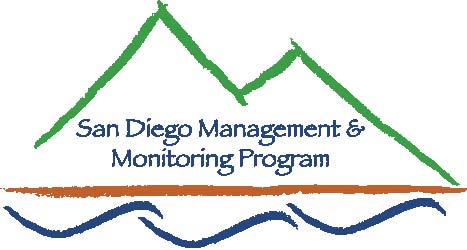 SDMMP Monitoring & Management Coordination MeetingDecember 14, 2016, 9:30 am – 11:30 amUSGS Conference Room, 4165 Spruance Rd, San Diego, CA 92101
Contact Info: Yvonne C. Moore, Administrator (evemoore99@gmail.com); Kris Preston, Ecologist (kpreston@usgs.gov); Emily Perkins, GIS Manager (eperkins@usgs.gov); Trish Smith, Coordination Support (trish_smith@tnc.org), Sarah McCutcheon, Coordination Support (Sarah.McCutcheon@aecom.com), Brenda McMillan, Outreach Coordinator (Brenda.McMillan@aecom.com), Annabelle Bernabe, Data Entry/GIS Assistant (aebernabe@gmail.com)AgendaIntroductions (9:30 - 9:35am)Announcements (9:35 - 9:40am)Speakers (9:45 – 11:30am) City of Carlsbad Pilot Open Space Ranger Program – Roseanne HumphreyRare Plant Genomics project update - Amy Vandergast USGSLong Term Trend Data for Plants and Animals Update - Markus Speigleberg Center for Natural Lands ManagementSouth Bay (Tijuana Slough) NWR Updates – Brian Collins, Refuge Manager San Diego Coastal RefugesLocal Threatened Butterflies (Hermes copper, Quino checkerspot, Harbison's dun skipper, Laguna Mountains skipper) Project Update – Dan Marschalek SDSU Biology DepartmentCBI Project Updates – Patricia Gordon-ReedyLonestar Ridge West Vernal Pool Mitigation project update – Michael Galloway Environmental Planner, CaltransClosing Remarks and Future Topics (11:30am)San Elijo Lagoon current projects and updates – Doug Gibson, San Elijo Lagoon ConservancyCoastal California Gnatcatcher – species and project updates – Barbara Kus, USGSProject ReWild – current project and updates – Roseanne Humphrey, City CarlsbadState Parks project updates: TBDDirect and Indirect Effects of Precipitation, Nitrogen, and Management on a Rare Coastal Sage Scrub Species: Acanthomintha ilicifolia summary – Kyle Rice, SDSU Salt Marsh Restoration in the South Bay – Brian Collins, USFWS Drought and Climate Change: TBDRare Plants and their pollinators – TBDEl Monte Valley Reptile Richness & Diversity – Jonathan Richmond, USGSPlease stay for the Annual SDMMP Luncheon (11:40am - 1:00pm) – Homemade BBQ Beef and Pulled Pork sandwiches with all the fixings! Vegetarian options too!Our next monthly monitoring meeting will be held 9:30 a.m. – 11:30 a.m. on Wednesday, January 25, 2017 at USGSHappy Holidays! 